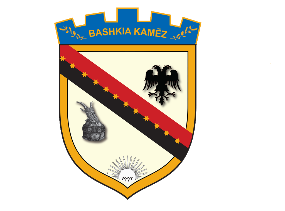 REPUBLIKA E SHQIPËRISËBASHKIA KAMËZNr._____Prot	                                                                                             Kamëz më____.____.2021NJOFTIM PËR VEND TË LIRË PUNE(Shpallje për Lëvizje Paralele, Pranim në Shërbimin Civil) Në mbështetje të Ligjit Nr. 139/2015, “Për veteqeverisjen vendore, Ligjit Nr.152/2013 “Për nëpunësin civil”, i ndryshuar, VKM-së nr.243, datë 18.03.2015, Kreu III “Për pranimin, Lëvizjen paralele, Periudhën e Provës, dhe Emërimin në Kategorinë Ekzekutive”, Bashkia Kamëz njofton se në administratën e Bashkisë Kamëz ka 3 vende të lira pune në pozicionin:Specialist i Sektorit te Kontabilizimit dhe Analizes se  Detyrimeve, Bashkia Kamëz Përshkrimi përgjithësues i punës për pozicionet si më sipër është:Është nëpunësi civil përgjegjës për kontabilizimin e faturave në sistemin elektronik dhe përgatitjen e analizave. Bënë kontabilizmin e faturave të drejtorive që gjenerojn të ardhura dhe pajis personin kërkues me faturën përkatëse. Raporton në mënyrë periodike tek përgjegjësi i sektorit. Bënë analiza statistikore sa herë i kërkohet nga përgjegjësi i sektorit ose drejtori. Raporton tek përgjegjësi i sektorit për gjëndjen e debive për drejtorit që gjenerojn të ardhura. Në datën 30 të cdo muaji rakordon me drejtorit përkatëse për faturat e kontabilizuara. Përditëson të dhënat në mënyrë periodike.Respekton etikën dhe disiplinën në punë.Zbaton me përpikmëri dhe nivel të lartë profesional detyrat qe i ngarkohen nga drejtori dhe përgjegjësi i sektorit.Punon në vazhdimësi për rritjen e aftësive vetjake tekniko-profesionale, në funksion të plotësimit sa më të mirë të detyrës së ngarkuar por edhe të karrierës në shërbimin civil.Zbaton detyrat e tjera të ngarkuar nga përgjegjësi i sektorit dhe drejtori.1 LEVIZJE PARALELEKanë të drejtë të aplikojnë për këtë procedurë vetëm nëpunësit civilë të së njëjtës kategori, në të gjitha insitucionet pjesë e shërbimit civil.1.1 KUSHTET PËR LËVIZJEN PARALELE DHE KRITERET E VEÇANTAKandidatët duhet të plotësojnë kushtet për lëvizjen paralele si vijon:Të jenë nëpunës civilë të konfirmuar, brenda së njëjtës kategoriTë mos kenë masë disiplinore në fuqi;Të kenë të paktën vlerësimin e fundit “mirë” apo “shumë mirë”.Kandidatët duhet të plotësojnë kërkesat e posaçme si vijon: Të zotërojnë diplomë të nivelit ”Bachelor” “Master Shkencor/Profesional”   ne  Degen e Ekonomise, edhe diploma e nivelit “Bachelor” duhet të jetë në të njëjtën fushë, etj.(Diplomat të cilat janë marrë jashtë vendit, duhet të jenë të njohura paraprakisht pranë institucionit përgjegjës për njehsimin e diplomave sipas legjislacionit në fuqi).Përparësi përbën përvoja në administratën publike.Të kenë aftësi të mira komunikuese dhe të punës në grup.1.2 DOKUMENTACIONI, MËNYRA DHE AFATI I DORËZIMITKandidatët që aplikojnë duhet të dorëzojnë dokumentat si më poshtë:Jetëshkrim i plotësuar në përputhje me dokumentin tip që e gjeni në linkun:
http://lgu.dap.gov.al/CVTemplate_jeteshkrimi_standard.docxFotokopje të diplomës (përfshirë edhe diplomën Bachelor). Për diplomat e marra jashtë Republikës së Shqipërisë të përcillet njehsimi nga Ministria e Arsimit dhe e Sportit;Fotokopje të librezës së punës (të gjitha faqet që vërtetojnë eksperiencën në punë);Fotokopje të letërnjoftimit (ID);Vërtetim të gjendjes shëndetësore;Vetëdeklarim të gjendjes gjyqësore;Vlerësimin e fundit nga eprori direkt;Vërtetim nga institucioni që nuk ka masë disiplinore në fuqi;Çdo dokumentacion tjetër që vërteton trajnimet, kualifikimet, arsimin shtesë, vlerësimet pozitive apo të tjera të përmendura në jetëshkrimin tuaj;Dorëzimi i dokumentave për levizjen paralele duhet të behet me postë pranë Drejtorisë së Burimeve Njerëzore brenda datës 04.02.2021.REZULTATET PËR FAZËN E VERIFIKIMIT PARAPRAKNë datën 05.02.2021  Drejtoria e Burimeve Njerëzore pranë Bashkisë Kamëz do të shpallë në faqen zyrtare të internetit listën e kandidatëve që plotësojnë kushtet dhe kriteret e veçanta të  lëvizjes paralele  si dhe datën, vendin dhe orën e saktë ku do të zhvillohet intervista. Në të njëjtën datë kandidatët që nuk i plotësojnë kushtet dhe kriteret e veçanta të proçedurës së lëvizjes paralele  do të njoftohen individualisht nga Drejtoria e Burimeve Njerëzore pranë Bashkisë Kamëz, në mënyrë elektronike, për shkaqet e moskualifikimit (nëpërmjet adresës  së e-mail).FUSHAT E NJOHURIVE, AFTËSITË DHE CILËSITË MBI TË CILAT DO TË ZHVILLOHET INTERVISTAKandidatët do të testohen në lidhje me:Ne interviste kandidatet do te vleresohen per njohurite e tyre ne keto fusha:Kushtetuta e Republikës së Shqipërisë.
Kodi I Procedurës Administrative i Republikës së Shqipërisë
Ligji 10256 datë 8.7.2010 “Menaxhimi Financiar dhe kontrolli”( I ndryshuar);
Ligji 139/2015 Për vetëqeverisjen vendore:“ ;
Udhëzimi 30/2011 i Ministrisë së Financave;
Ligji nr.9131, datë 08.09.2003 “Për rregullat e etikës në administratën publike;
Ligji nr.9936, datë 26.6.2008, "Për menaxhimin e sistemit buxhetor në Republikën e Shqipërisë"
Udhëzim i MF Nr. 17, datë 25.7.2011 për “Përmbushjen e inspektimit financiar publik dhe
kontrollin e cilësisë”.
Ligji 152/2013 per “Nepunesin Civil” ( I ndryshuar)MËNYRA E VLERËSIMIT TË KANDIDATËVEKandidatët do të vlerësohen në lidhje me dokumentacionin e dorëzuar:Kandidatët do të vlerësohen për përvojën, trajnimet apo kualifikimet e lidhura me fushën, si dhe çertifikimin pozitiv ose për vlerësimet e rezultateve individale në punë në rastet kur procesi i çertifikimit nuk është kryer. Totali i pikëve për këtë vlerësim është 40 pikë.Kandidatët gjatë intervistës së strukturuar me gojë do të vlerësohen në lidhje me:Njohuritë, aftësitë, kompetencën në lidhje me përshkrimin e pozicionit të punës;Eksperiencën e tyre të mëparshme;Motivimin, aspiratat dhe pritshmëritë e tyre për karrierën;Totali i pikëve për këtë vlerësim është 60 pikë.DATA E DALJES SË REZULTATEVE TË KONKURIMIT DHE MËNYRA E KOMUNIKIMITNë përfundim të vlerësimit të kandidatëve, Drejtoria e Burimeve Njerëzore - Bashkia Kamëz do të shpallë fituesin në websiten e saj si dhe stendat e informimit të publikut. Të gjithë kandidatët pjesëmarrës në këtë procedurë do të njoftohen individualisht në mënyrë elektronike, për rezultatet (nëpërmjet adresës së email).PRANIM NE SHERBIMIN CIVILVetëm në rast se pozicioni i renditur në fillim të kësaj shpalljeje, në përfundim të procedurës së lëvizjes paralele, rezulton se është ende vakant, ai është i vlefshëm për konkurimin nëpërmjet procedurës së pranimit ne sherbimin civil. Këtë informacion do ta merrni në websiten e Bashkisë dhe stendat e informimit të publikut, duke filluar nga data 05/02/2021.KUSHTET QË DUHET TË PLOTËSOJË KANDIDATI NË PROCEDURËN E PRANIMIT NE SHERBIMIN CIVIL DHE KRITERET E VEÇANTAKushtet që duhet të plotësojë kandidati në procedurën e pranimit ne sherbimin civil  janë:Kandidatët duhet të plotësojnë kërkesat e posaçme si vijon: Të zotërojnë diplomë të nivelit “Bachelor” “Master Shkencor” “Master Profesional”  ne  Degen e Ekonomise, edhe diploma e nivelit “Bachelor” duhet të jetë në të njëjtën fushë, etj.(Diplomat të cilat janë marrë jashtë vendit, duhet të jenë të njohura paraprakisht pranë institucionit përgjegjës për njehsimin e diplomave sipas legjislacionit në fuqi).Përparësi përbën përvoja në administratën publike.Të kenë aftësi të mira komunikuese dhe të punës në grup.DOKUMENTACIONI, MËNYRA DHE AFATI I DORËZIMITKandidatët që aplikojnë duhet të dorëzojnë dokumentat si më poshtë:Jetëshkrim i plotësuar në përputhje me dokumentin tip që e gjeni në linkun:
http://lgu.dap.gov.al/CVTemplate_jeteshkrimi_standard.docxFotokopje të diplomës (përfshirë edhe diplomën Bachelor).te noterizuara  Për diplomat e marra jashtë Republikës së Shqipërisë të përcillet njehsimi nga Ministria e Arsimit dhe e Sportit;Fotokopje të librezës së punës (të gjitha faqet që vërtetojnë eksperiencën në punë e noterizuar);Fotokopje të letërnjoftimit (ID);Vërtetim të gjendjes shëndetësore;Vetëdeklarim të gjendjes gjyqësore;Vlerësimin e fundit nga eprori direkt;Vërtetim nga institucioni që nuk ka masë disiplinore në fuqi;Çdo dokumentacion tjetër që vërteton trajnimet, kualifikimet, arsimin shtesë, vlerësimet pozitive apo të tjera të përmendura në jetëshkrimin tuaj;Dorëzimi i dokumentave për procedurën e pranimit ne sherbimin civil  duhet të behet me postë pranë Drejtorisë së Burimeve Njerëzore brenda datës 11.02.2021.REZULTATET PËR FAZËN E VERIFIKIMIT PARAPRAKNë datën 11/02/2021, Drejtoria e Burimeve Njerëzore, Bashkia Kamëz, do të shpallë në websiten e saj si dhe në stendat e informimit të publikut listën e kandidatëve që plotësojnë kushtet dhe kërkesat e posaçme për procedurën e pranimit në kategorinë ekzekutive, si dhe datën, vendin dhe orën e saktë kur do të zhvillohet intervista.

Në të njëjtën datë kandidatët që nuk plotësojnë kushtet e pranimit në kategorinë ekzekutive dhe kërkesat e posaçme do të njoftohen individualisht nga Drejtoria e Burimeve Njerëzore, Bashkia Kamëz, për shkaqet e moskualifikimit (nëpërmjet adresës së e-mail).2.4 FUSHAT E NJOHURIVE, AFTËSITË DHE CILËSITË MBI TË CILAT DO TË ZHVILLOHET INTERVISTAKandidatët do të testohen në lidhje me:Kushtetuta e Republikës së Shqipërisë.
Kodi I Procedurës Administrative i Republikës së Shqipërisë
Ligji 10256 datë 8.7.2010 “Menaxhimi Financiar dhe kontrolli”( I ndryshuar);
Ligji 139/2015 Për vetëqeverisjen vendore:“ ;
Udhëzimi 30/2011 i Ministrisë së Financave;
Ligji nr.9131, datë 08.09.2003 “Për rregullat e etikës në administratën publike;
Ligji nr.9936, datë 26.6.2008, "Për menaxhimin e sistemit buxhetor në Republikën e Shqipërisë"
Udhëzim i MF Nr. 17, datë 25.7.2011 për “Përmbushjen e inspektimit financiar publik dhe
kontrollin e cilësisë”.
Ligji 152/2013 per “Nepunesin Civil” ( I ndryshuar) Kandidatët gjatë intervistës së strukturuar me gojë do të vlerësohen në lidhje me:Njohuritë, aftësitë, kompetencën në lidhje me përshkrimin përgjithësues të punës për pozicionet;Eksperiencën e tyre të mëparshme;Motivimin, aspiratat dhe pritshmëritë e tyre për karrierën.2.5 MËNYRA E VLERËSIMIT TË KANDIDATËVEKandidatët do të vlerësohen në lidhje me:Vlerësimin me shkrim, deri në 40 pikë;Intervistën e strukturuar me gojë që konsiston në motivimin, aspiratat dhe pritshmëritë e tyre për karrierën, deri në 40 pikë;Jetëshkrimin, që konsiston në vlerësimin e arsimimit, të përvojës e të trajnimeve, të lidhura me fushën, deri në 20 pikë.2.6 DATA E DALJES SË REZULTATEVE TË KONKURIMIT DHE MËNYRA E KOMUNIKIMITNë përfundim të vlerësimit të kandidatëve, Drejtoria e Burimeve Njerëzore - Bashkia Kamëz do të shpallë fituesin në ëebsiten e saj si dhe stendat e informimit të publikut. Të gjithë kandidatët pjesëmarrës në këtë procedurë do të njoftohen individualisht në mënyrë elektronike, për rezultatet (nëpërmjet adresës së email).Të gjithë kandidatët që aplikojnë për procedurën e pranimit ne Shërbim Civil do të marrin informacion në websiten e Bashkisë, për fazat e mëtejshme të kësaj procedure duke filluar nga data 12/02/2021.BASHKIA KAMËZAfati për dorëzimin e dokumentave përLËVIZJE PARALELE:04.02. 2021Afati për dorëzimin e dokumentave përPRANIM NË SHËRBIMIN CIVIL11.02. 2021